SPORTSMANSHIP – PRIDE – INNOVATION – RESPECT - INTEGRITY and TEAMWORK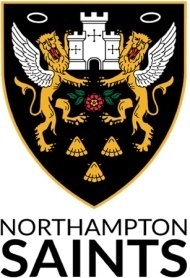 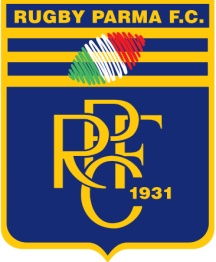 MODULO DI ISCRIZIONEINTERNATIONAL RUGBY CAMPPARMA, 2/6 settembre 2019CONSEGNARE o TRASMETTERE ENTRO IL 10 LUGLIO 2019A: internationalcamp@rugbyparma.itCLUB DI APPARTENENZA_________________________________________________ALLENATORE           □			GIOCATORE         □CATEGORIA GIOCATORE:  	U8 □		U10 □ 	U12 □ 	U14 □Cognome e Nome:________________________________________________________________________Fratello/Sorella di:________________________________________________________________________Indirizzo (via, n°)__________________________________________________________________________Città: ___________________________________________       Cap _________________________________Cellulare genitore____________________________________                 WhatsApp      SI □ NO □Data di nascita _______________________________________  C.F.________________________________Email ___________________________________________________________________________________Allergie o Intolleranze _____________________________________________________________________Taglia Maglietta:	8 anni  □	   10 anni  □	  12 anni □	14 anni □Disponibilità (non impegnativa) a partecipare a Camp in Inghilterra in corso di stagione        SI□ NO□Disponibilità (non impegnativa) ad ospitare per la durata del Camp un bambino inglese       SI□ NO□Data _____________________                     Firma genitore_________________________________________NOTA BENE: IL CAMP SI INTEDERA’ CONFERMATO AL RAGGIUNGIMENTO DI ALMENO 50 ISCRITTI.PRIMA DELL’INIZIO DEL CAMP DOVRA’ ESSERE PRODOTTA COPIA DEL CERTIFICATO MEDICO/LIBRETTO DELLO SPORTIVO, CARTA DI IDENTITA’ E TESSERA SANITARIA DEL MINORE ED ESSERE SOTTOSCRITTA AUTORIZZAZIONE AI SENSI DELLA LEGGE SULLA PRIVACY SU MODULO FORNITO DA RUGBY PARMA.LA SEGRETERIA DELLA RUGBY PARMA PROVVEDERA’ A TRASMETTERE MAIL DI CONFERMA DELLO SVOLGIMENTO DEL CAMP E DELLA ISCRIZIONE DEL BAMBINO ENTRO IL 15 LUGLIO 2019 COMUNICANDO ALTRESI’ LE MODALITA’ DI PAGAMENTO DELLA QUOTA DI ISCRIZIONE.      LA QUOTA DI ISCRIZIONE DOVRA’ ESSERE VERSATA ENTRO IL 31 LUGLIO 2019.         